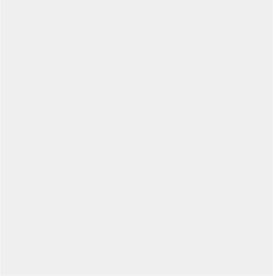 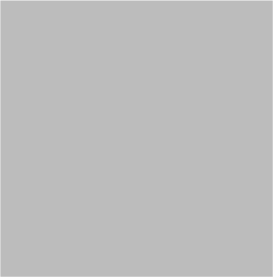 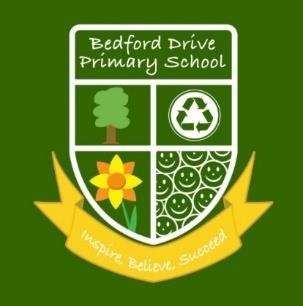 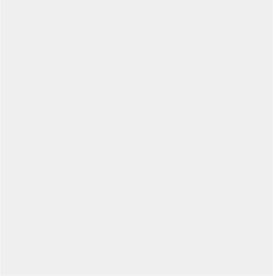 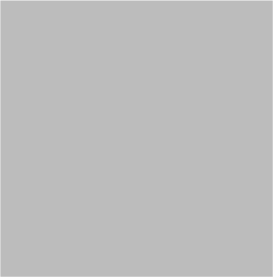 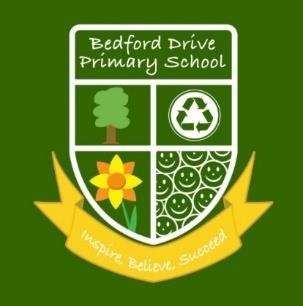 Bedford Drive Primary School 2018-19 These performance measures are for the 2018-19 academic year and are not current.  The Government will not publish Key Stage 2 school level data for the 2021-22 academic year.  They have archived data from the 2018-19 academic year because they recognise that the data from that year may no longer reflect current performance. 2018/19 Early Years Foundation Stage(EYFS) 55.4 % of children achieved a Good Level of Development (GLD) (National 71.9% 2019) 2018/19 Phonics Screening 72.2 % of the children in Year 1 met the expected standard in the Phonics Screening Check (National 82% 2019) 96.6 % of the children retested in Year 2 met the expected standard in the Phonics Screening Check (National 91% 2019) 2018/19 – Key Stage 1 SATs Report Summary Attainment (reaching the expected standard and working at greater depth) is as follows: At Key Stage 1 Teacher Assessment is undertaken alongside national test to build a picture of attainment. These judgements are moderated within school and on a planned cycle by the Local Authority. 2018/19 – Key Stage 2 SATs Report Summary Attainment (reaching the expected standard and achieving higher standard) is as follows: Scaled Scores The scaled score runs from 80 to 120 100 is the expected standard Average Progress Scores National expected standards, including greater depth 2019 Bedford Drive expected standards, including greater depth 2019 National working at greater depth 2019 Bedford Drive working at greater depth 2019 Reading 75% 66.7% 25% 20% Writing  69% 60 % 14.8% 1.7% Mathematics 76% 70 % 21.8% 10% Combined Reading, Writing and Maths  65% 53.3% 11.2% 1.7% National expected standards, including greater depth/higher standard  2019 Bedford Drive expected standards, including greater depth /higher standard 2019 National working at higher standard 2019 Bedford Drive working at greater depth /higher standard 2019 Reading 73% 61% 27% 13% Writing  78% 74 % 20% 4% GPS(grammar, punctuation and spelling) 78% 63% 36% 20% Mathematics 79% 74 % 27% 17% Combined Reading, Writing and Mathematics 65% 57% 11% 0% Average Scaled Score National 2019 Average Scaled Score Bedford Drive 2019 % of children scoring 95-99 Reading 104 101 22% GPS(grammar, punctuation and spelling) 106 103 17% Maths 105 102 7% Bedford Drive Primary Progress Score 2019 Reading -3 Writing -2 Mathematics -2.7 